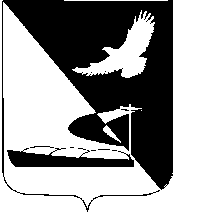 АДМИНИСТРАЦИЯ МУНИЦИПАЛЬНОГО ОБРАЗОВАНИЯ«АХТУБИНСКИЙ РАЙОН»ПОСТАНОВЛЕНИЕ01.11.2016                                                          			  № 477О внесении изменений в муниципальную программу «Молодёжь Ахтубинского района на 2016-2020 годы», утвержденную постановлением администрации МО «Ахтубинский район» от 18.12.2015 № 1368В соответствии с решением Совета МО «Ахтубинский район» от 26.09.2016 № 239 «О внесении изменений в решение Совета муниципального образования «Ахтубинский район» от 29.12.2015 № 156  «О бюджете муниципального образования «Ахтубинский район», постановлением администрации МО «Ахтубинский район» от 29.07.2014 № 1139 «Об утверждении порядка разработки, утверждения, реализации и оценки эффективности муниципальных программ МО «Ахтубинский район»,  постановлением Правительства Астраханской области от 06.10.2014             № 426-Пр «О государственной программе «Молодёжь Астраханской области», администрация МО «Ахтубинский район»ПОСТАНОВЛЯЕТ:1. Внести следующие изменения в муниципальную программу «Молодёжь Ахтубинского района на 2016-2020 годы», утвержденную постановлением администрации МО «Ахтубинский район» от 18.12.2015     № 1368.  	1.1.  В паспорте программы строку «Объемы бюджетных ассигнований и источники финансирования муниципальной программы (в том числе по подпрограммам)» изложить в следующей редакции:1.2. В приложении № 1 к муниципальной программе Задачу 4, строки «Итого» и «Всего по программе»  изложить в новой редакции, согласно приложению № 1 к настоящему постановлению.          1.3. Приложение № 2 к муниципальной программе «Ресурсное обеспечение реализации муниципальной программы» изложить в новой редакции, согласно приложению № 2 к настоящему постановлению.1.4. В приложении № 3 к муниципальной программе Задачу № 4 «Выявление и поддержка активной молодежи и ее достижений в социально -экономической, общественно-политической, творческой и спортивной сферах»  изложить в новой редакции, согласно приложению № 3 к настоящему постановлению.1.5.  Приложение № 4 к муниципальной программе «Сведения о показателях (индикаторах) муниципальной программы, подпрограмм муниципальной программы и их значениях» изложить в новой редакции, согласно приложению № 4 к настоящему постановлению.1.6. В Паспорте подпрограммы муниципальной программы строку «Объемы бюджетных ассигнований подпрограммы муниципальной программы» изложить в следующей редакции:1.7. В пункте 4 подпрограммы муниципальной программы «Обоснование объема финансовых ресурсов, необходимых для реализации подпрограммы» строку «Мероприятия подпрограммы «Обеспечение деятельности муниципального бюджетного учреждения Ахтубинского района «Центр социальной поддержки семьи и молодежи» на 2016-2020 годы муниципальной программы «Молодежь Ахтубинского района» на 2016-2020 годы» изложить в следующей редакции:2. Отделу информатизации и компьютерного обслуживания администрации МО «Ахтубинский район» (Короткий В.В.) обеспечить размещение настоящего постановления в сети Интернет на официальном сайте администрации МО «Ахтубинский район» в разделе «Документы» подразделе «Документы Администрации» подразделе «Официальные документы».3. Отделу контроля и обработки информации администрации МО «Ахтубинский район» (Свиридова Л.В.) представить информацию в газету «Ахтубинская правда» о размещении настоящего постановления в сети Интернет на официальном сайте администрации МО «Ахтубинский район» в разделе «Документы» подразделе «Документы Администрации» подразделе «Официальные документы».Глава муниципального образования                                             В.А. ВедищевВерно:Приложение № 2к постановлению администрации МО «Ахтубинский район»от 01.11.2016  № 477Приложение № 2к муниципальной ПрограммеРесурсное обеспечениереализации муниципальной программыВерно:Приложение № 3к постановлению администрации МО «Ахтубинский район»от 01.11.2016 № 477Приложение № 3 к муниципальной программеПоказатели результативности и эффективностиреализации муниципальной программыВерно:Приложение № 4к постановлению администрации МО «Ахтубинский район»от 01.11.2016 № 477Приложение № 4к муниципальному ПорядкуСведенияО показателях (индикаторах) муниципальной программы, подпрограмм муниципальной программы и их значенияхВерно: Объемы бюджетных ассигнований и источники финансирования муниципальной программыНа реализацию муниципальной программы планируется направить 65 779,2  тыс. руб., в том числе; - за счет средств бюджета МО «Ахтубинский район» 65779,2  тыс. руб.В том числе по годам реализации:- в 2016 год – 12 245,3 тыс. руб. за счет средств бюджета МО «Ахтубинский район» - 12 245,3 тыс. руб.- в 2017 год – 13 245,3 тыс. руб.за счет средств бюджета МО «Ахтубинский район» -13 245,3 тыс. руб.- в 2018 год – 13 245,3 тыс. руб.за счет средств бюджета МО «Ахтубинский район» 13 245,3 тыс. руб.- в 2019 год – 13 476,7 тыс. руб.за счет средств бюджета МО «Ахтубинский район» 13 476,7 тыс. руб.- в 2020 год – 13 566,6 тыс. руб.за счет средств бюджета МО «Ахтубинский район» 13 566,6 тыс. руб. В том числе по подпрограммам:Подпрограмма 1 «Обеспечение  деятельности муниципального бюджетного учреждения Ахтубинского района «Центр социальной поддержки семьи и молодежи» на 2016-2020 годы» - 50 789,2 тыс. руб., в том числе:- за счет средств бюджета МО «Ахтубинский район»  -50 789,2 тыс. руб., в том числе по годам реализации:2016 год – 10 081,5тыс. руб.; 2017 год – 10 081,5 тыс. руб.;2018 год – 10 081,5 тыс. руб.2019 год – 10 256,9 тыс. руб.2020 год – 10 287,8  тыс. руб.Подпрограмма 2 «Муниципальная поддержка молодой семьи на территории МО «Ахтубинский район» на 2016-2020 годы» - 4 130,8 тыс. руб., в том числе:- 2016 год –  0,0 тыс. руб.;- 2017 год – 1000,0 тыс. руб.;- 2018 год – 1000,0тыс. руб.;- 2019 год – 1043,0тыс. руб.;- 2020 год – 1087,8 тыс. руб.Ведомственная целевая программа «Обеспечение эффективности управления в сфере молодежной политики» - 10 859,2 тыс. руб., в том числе:- за счет средств бюджета МО «Ахтубинский район»  -10 859,2 тыс. руб., в том числе по годам реализации:2016 год – 2 163,8 тыс. руб.; 2017 год – 2 163,8 тыс. руб.;2018 год – 2 163,8 тыс. руб.2019 год – 2 176,8 тыс. руб.; – 2 191,0 тыс. руб.Объем бюджетных ассигнований подпрограммы муниципальной программыОбщий объем финансирования из бюджета МО «Ахтубинский район» составит 50789,2 тыс. рублей. Из них: 2016 – 10 081,5 тыс.руб. (средства бюджета МО «Ахтубинский район»)2017 – 10 081,5 тыс.руб. (средства бюджета МО «Ахтубинский район»)2018 – 10 081,5 тыс.руб. (средства бюджета МО «Ахтубинский район»)2019 – 10 256,9 тыс.руб. (средства бюджета МО «Ахтубинский район»)2020 – 10 287,8 тыс.руб. (средства бюджета МО «Ахтубинский район»)№ п\пНаименованиеСрок исполненияБюджет МО «Ахтубинский район» (тыс.руб.)1Мероприятия подпрограммы «Обеспечение деятельности муниципального бюджетного учреждения Ахтубинского района «Центр социальной поддержки семьи и молодежи» на 2016-2020 годы муниципальной программы «Молодежь Ахтубинского района» на 2016-2020 годы2016201720182019202010 081,510 081,510 081,510 256,910 287,8Итого2016-2020789,2Приложение № 1к постановлению администрации МО «Ахтубинский район»от 01.11.2016 № 477Приложение № 1к муниципальной ПрограммеПеречень мероприятийпрограммыПриложение № 1к постановлению администрации МО «Ахтубинский район»от 01.11.2016 № 477Приложение № 1к муниципальной ПрограммеПеречень мероприятийпрограммыПриложение № 1к постановлению администрации МО «Ахтубинский район»от 01.11.2016 № 477Приложение № 1к муниципальной ПрограммеПеречень мероприятийпрограммыПриложение № 1к постановлению администрации МО «Ахтубинский район»от 01.11.2016 № 477Приложение № 1к муниципальной ПрограммеПеречень мероприятийпрограммыПриложение № 1к постановлению администрации МО «Ахтубинский район»от 01.11.2016 № 477Приложение № 1к муниципальной ПрограммеПеречень мероприятийпрограммыПриложение № 1к постановлению администрации МО «Ахтубинский район»от 01.11.2016 № 477Приложение № 1к муниципальной ПрограммеПеречень мероприятийпрограммыПриложение № 1к постановлению администрации МО «Ахтубинский район»от 01.11.2016 № 477Приложение № 1к муниципальной ПрограммеПеречень мероприятийпрограммыПриложение № 1к постановлению администрации МО «Ахтубинский район»от 01.11.2016 № 477Приложение № 1к муниципальной ПрограммеПеречень мероприятийпрограммыПриложение № 1к постановлению администрации МО «Ахтубинский район»от 01.11.2016 № 477Приложение № 1к муниципальной ПрограммеПеречень мероприятийпрограммыПриложение № 1к постановлению администрации МО «Ахтубинский район»от 01.11.2016 № 477Приложение № 1к муниципальной ПрограммеПеречень мероприятийпрограммыПриложение № 1к постановлению администрации МО «Ахтубинский район»от 01.11.2016 № 477Приложение № 1к муниципальной ПрограммеПеречень мероприятийпрограммыПриложение № 1к постановлению администрации МО «Ахтубинский район»от 01.11.2016 № 477Приложение № 1к муниципальной ПрограммеПеречень мероприятийпрограммыПриложение № 1к постановлению администрации МО «Ахтубинский район»от 01.11.2016 № 477Приложение № 1к муниципальной ПрограммеПеречень мероприятийпрограммыПриложение № 1к постановлению администрации МО «Ахтубинский район»от 01.11.2016 № 477Приложение № 1к муниципальной ПрограммеПеречень мероприятийпрограммыПриложение № 1к постановлению администрации МО «Ахтубинский район»от 01.11.2016 № 477Приложение № 1к муниципальной ПрограммеПеречень мероприятийпрограммыПриложение № 1к постановлению администрации МО «Ахтубинский район»от 01.11.2016 № 477Приложение № 1к муниципальной ПрограммеПеречень мероприятийпрограммыПриложение № 1к постановлению администрации МО «Ахтубинский район»от 01.11.2016 № 477Приложение № 1к муниципальной ПрограммеПеречень мероприятийпрограммыЦели, задачи, наименование мероприятийИсполни-телиИсточники финансированияОбъемы финансирования, тыс. рублейОбъемы финансирования, тыс. рублейОбъемы финансирования, тыс. рублейОбъемы финансирования, тыс. рублейОбъемы финансирования, тыс. рублейОбъемы финансирования, тыс. рублейПоказатели результативности выполнения ПрограммыПоказатели результативности выполнения ПрограммыПоказатели результативности выполнения ПрограммыПоказатели результативности выполнения ПрограммыПоказатели результативности выполнения ПрограммыПоказатели результативности выполнения ПрограммыПоказатели результативности выполнения ПрограммыПоказатели результативности выполнения ПрограммыЦели, задачи, наименование мероприятийИсполни-телиИсточники финансированиявсего20162017201820192020Наименование показателей непосредственного (для мероприятий) и конечного (для целей и задач) результатовЕд. измеренияНаименование показателей за предшествующий период (2015 год)20162017201820192020Задача 4. Выявление и поддержка активной молодежи и ее достижений в социально- экономической, общественно- политической, творческой и спортивной сферах.Задача 4. Выявление и поддержка активной молодежи и ее достижений в социально- экономической, общественно- политической, творческой и спортивной сферах.Задача 4. Выявление и поддержка активной молодежи и ее достижений в социально- экономической, общественно- политической, творческой и спортивной сферах.Задача 4. Выявление и поддержка активной молодежи и ее достижений в социально- экономической, общественно- политической, творческой и спортивной сферах.Задача 4. Выявление и поддержка активной молодежи и ее достижений в социально- экономической, общественно- политической, творческой и спортивной сферах.Задача 4. Выявление и поддержка активной молодежи и ее достижений в социально- экономической, общественно- политической, творческой и спортивной сферах.Задача 4. Выявление и поддержка активной молодежи и ее достижений в социально- экономической, общественно- политической, творческой и спортивной сферах.Задача 4. Выявление и поддержка активной молодежи и ее достижений в социально- экономической, общественно- политической, творческой и спортивной сферах.Задача 4. Выявление и поддержка активной молодежи и ее достижений в социально- экономической, общественно- политической, творческой и спортивной сферах.Количество мероприятий, направленных на поддержку активной молодежи и ее достижений в социально-экономической, общественно-политической, творческой и спортивной сферах.Шт.1066666Мероприятие.Организация и проведение мероприятий, направленных на выявление и поддержку активной и талантливой молодёжи.ЦентрМуниципальный бюджет83,29,517,517,518,720,0Показатель непосредственного результата:Количество мероприятий (не менее).Шт.1066666Итого50789,210081,510081,510081,510256,910287,8Всего по программе54920,010081,511081,511081,511299,911375,6№Наименование мероприятияСрок исполнения(год)Бюджет          МО «Ахтубинский район» (тыс.руб.)1Мероприятия подпрограммы «Обеспечение  деятельности муниципального бюджетного учреждения Ахтубинского района «Центр социальной поддержки семьи и молодежи» на 2016-2020 годы2016201720182019202010 081,510 081,510 081,510 256,910 287,82Мероприятия подпрограммы «Муниципальная поддержка молодой семьи на территории МО «Ахтубинский район» на 2016-2020 годы»201620172018201920200,01000,01000,01043,01087,8Итого:2016 201720182019202010 081,511 081,511 081,511 299,911 375,6Итого:2016-202054 920,0Наименование целей и задачНаименование показателей конечного и промежуточного результатовЕд. измеренияЗначение показателя за период, предшествующий реализации Программы (2015 год)Прогнозные значения программыПрогнозные значения программыПрогнозные значения программыПрогнозные значения программыПрогнозные значения программыНаименование целей и задачНаименование показателей конечного и промежуточного результатовЕд. измеренияЗначение показателя за период, предшествующий реализации Программы (2015 год)2016 г.2017 г.2018 г.2019 г.2020 г.Муниципальная целевая подпрограмма «Обеспечение деятельности муниципального бюджетного учреждения Ахтубинского района «Центр социальной поддержки семьи и молодежи» на 2016-2020 годы»Муниципальная целевая подпрограмма «Обеспечение деятельности муниципального бюджетного учреждения Ахтубинского района «Центр социальной поддержки семьи и молодежи» на 2016-2020 годы»Муниципальная целевая подпрограмма «Обеспечение деятельности муниципального бюджетного учреждения Ахтубинского района «Центр социальной поддержки семьи и молодежи» на 2016-2020 годы»Муниципальная целевая подпрограмма «Обеспечение деятельности муниципального бюджетного учреждения Ахтубинского района «Центр социальной поддержки семьи и молодежи» на 2016-2020 годы»Муниципальная целевая подпрограмма «Обеспечение деятельности муниципального бюджетного учреждения Ахтубинского района «Центр социальной поддержки семьи и молодежи» на 2016-2020 годы»Муниципальная целевая подпрограмма «Обеспечение деятельности муниципального бюджетного учреждения Ахтубинского района «Центр социальной поддержки семьи и молодежи» на 2016-2020 годы»Муниципальная целевая подпрограмма «Обеспечение деятельности муниципального бюджетного учреждения Ахтубинского района «Центр социальной поддержки семьи и молодежи» на 2016-2020 годы»Муниципальная целевая подпрограмма «Обеспечение деятельности муниципального бюджетного учреждения Ахтубинского района «Центр социальной поддержки семьи и молодежи» на 2016-2020 годы»Муниципальная целевая подпрограмма «Обеспечение деятельности муниципального бюджетного учреждения Ахтубинского района «Центр социальной поддержки семьи и молодежи» на 2016-2020 годы»Цель 1: Создание стабильной социальной ситуации в сфере молодежной и семейной политики Ахтубинского районаЦель 1: Создание стабильной социальной ситуации в сфере молодежной и семейной политики Ахтубинского районаЦель 1: Создание стабильной социальной ситуации в сфере молодежной и семейной политики Ахтубинского районаЦель 1: Создание стабильной социальной ситуации в сфере молодежной и семейной политики Ахтубинского районаЦель 1: Создание стабильной социальной ситуации в сфере молодежной и семейной политики Ахтубинского районаЦель 1: Создание стабильной социальной ситуации в сфере молодежной и семейной политики Ахтубинского районаЦель 1: Создание стабильной социальной ситуации в сфере молодежной и семейной политики Ахтубинского районаЦель 1: Создание стабильной социальной ситуации в сфере молодежной и семейной политики Ахтубинского районаЦель 1: Создание стабильной социальной ситуации в сфере молодежной и семейной политики Ахтубинского районаЗадача 4. Выявление и поддержка активной молодежи и ее достижений в социально -экономической, общественно-политической, творческой и спортивной сферах.Количество мероприятий, направленных на поддержку активной молодежи и ее достижений в социально-экономической, общественно-политической, творческой и спортивной сферах.Шт.1066666№ п/пНаименование показателя (индикатора)Ед. измеренияЗначения показателейЗначения показателейЗначения показателейЗначения показателейЗначения показателейЗначения показателей№ п/пНаименование показателя (индикатора)Ед. измеренияотчетный годтекущий годОчередной годПервый год планового периодаВторой год планового периодаЗавершающий год2015 год2016 год2017 год2018 год2019 год2020 год123456789Муниципальная программа «Молодежь Ахтубинского района на 2016-2020 годы»Муниципальная программа «Молодежь Ахтубинского района на 2016-2020 годы»Муниципальная программа «Молодежь Ахтубинского района на 2016-2020 годы»Муниципальная программа «Молодежь Ахтубинского района на 2016-2020 годы»Муниципальная программа «Молодежь Ахтубинского района на 2016-2020 годы»Муниципальная программа «Молодежь Ахтубинского района на 2016-2020 годы»Муниципальная программа «Молодежь Ахтубинского района на 2016-2020 годы»Муниципальная программа «Молодежь Ахтубинского района на 2016-2020 годы»Муниципальная программа «Молодежь Ахтубинского района на 2016-2020 годы»Подпрограмма 1 «Обеспечение деятельности муниципального бюджетного учреждения Ахтубинского района «Центр социальной поддержки семьи и молодежи» на 2016-2020 годы»Подпрограмма 1 «Обеспечение деятельности муниципального бюджетного учреждения Ахтубинского района «Центр социальной поддержки семьи и молодежи» на 2016-2020 годы»Подпрограмма 1 «Обеспечение деятельности муниципального бюджетного учреждения Ахтубинского района «Центр социальной поддержки семьи и молодежи» на 2016-2020 годы»Подпрограмма 1 «Обеспечение деятельности муниципального бюджетного учреждения Ахтубинского района «Центр социальной поддержки семьи и молодежи» на 2016-2020 годы»Подпрограмма 1 «Обеспечение деятельности муниципального бюджетного учреждения Ахтубинского района «Центр социальной поддержки семьи и молодежи» на 2016-2020 годы»Подпрограмма 1 «Обеспечение деятельности муниципального бюджетного учреждения Ахтубинского района «Центр социальной поддержки семьи и молодежи» на 2016-2020 годы»Подпрограмма 1 «Обеспечение деятельности муниципального бюджетного учреждения Ахтубинского района «Центр социальной поддержки семьи и молодежи» на 2016-2020 годы»Подпрограмма 1 «Обеспечение деятельности муниципального бюджетного учреждения Ахтубинского района «Центр социальной поддержки семьи и молодежи» на 2016-2020 годы»Подпрограмма 1 «Обеспечение деятельности муниципального бюджетного учреждения Ахтубинского района «Центр социальной поддержки семьи и молодежи» на 2016-2020 годы»1Количество проведенных мероприятий в сфере молодёжной политикиШт.201182186186186186Подпрограмма 2 «Муниципальная поддержка молодой семьи на территории МО «Ахтубинский район» на 2016-2020 годы»Подпрограмма 2 «Муниципальная поддержка молодой семьи на территории МО «Ахтубинский район» на 2016-2020 годы»Подпрограмма 2 «Муниципальная поддержка молодой семьи на территории МО «Ахтубинский район» на 2016-2020 годы»Подпрограмма 2 «Муниципальная поддержка молодой семьи на территории МО «Ахтубинский район» на 2016-2020 годы»Подпрограмма 2 «Муниципальная поддержка молодой семьи на территории МО «Ахтубинский район» на 2016-2020 годы»Подпрограмма 2 «Муниципальная поддержка молодой семьи на территории МО «Ахтубинский район» на 2016-2020 годы»Подпрограмма 2 «Муниципальная поддержка молодой семьи на территории МО «Ахтубинский район» на 2016-2020 годы»Подпрограмма 2 «Муниципальная поддержка молодой семьи на территории МО «Ахтубинский район» на 2016-2020 годы»Подпрограмма 2 «Муниципальная поддержка молодой семьи на территории МО «Ахтубинский район» на 2016-2020 годы»2Количество молодых семей, получивших государственную поддержку  Шт.003333